KARTA KWALIFIKACYJNA UCZESTNIKA WYPOCZYNKUINFORMACJE DOTYCZĄCE WYPOCZYNKUForma wypoczynkuZimowy obóz sportowy BRENNA 2024Termin wypoczynku:  10 - 17.02 2024 r. Miejsce lokalizacji wypoczynku:HALA SPORTOWA LKS Beskid Brenna 43-438 Brenna ul. Wyzwolenia 71. woj. śląskie  https://brenna-halasportowa.pl/baza-noclegowa/Nazwa kraju w przypadku wypoczynku organizowanego za granicą: PolskaPREZES ZARZĄDU				STS SANDECJA NOWY SĄCZ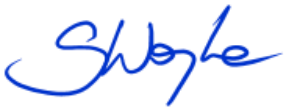 Sławomir WojtaNowy Sącz 5 luty 2024  r.				           ......................................................................         (miejscowość, data)                                                                                                       (podpis organizatora wypoczynku)INFORMACJE DOTYCZĄCE UCZESTNIKA WYPOCZYNKUImię (imiona) i nazwisko……………………………………………………………………………Imiona i nazwiska rodziców:.....................................................................................................................................................................................................................................................................................................................................Rok urodzenia: ……………Numer PESEL uczestnika wypoczynku: Adres zamieszkania: ………………………………………………………………………………………………….……………..	……..…………………………………………………………………………………………………………………………….…………….Adres zamieszkania lub pobytu rodziców3) ......................................................................................................................................................................................................................................................................................................................................Numer telefonu rodziców lub numer telefonu osoby wskazanej przez pełnoletniego uczestnika wypoczynku, w czasie trwania wypoczynku .................................................................................................................................................................................................................................................................................................................................Informacja o specjalnych potrzebach edukacyjnych uczestnika wypoczynku, w szczególności o potrzebach wynikających z niepełnosprawności, niedostosowania społecznego lub zagrożenia niedostosowaniem społecznym:.........................................................................................................................................................................................................................................................................................................................................................................................................................................................................................................Istotne dane o stanie zdrowia uczestnika wypoczynku, rozwoju psychofizycznym i stosowanej diecie (np. na co uczestnik jest uczulony, jak znosi jazdę samochodem, czy przyjmuje stale leki i w jakich dawkach, czy nosi aparat ortodontyczny lub okulary).........................................................................................................................................................................................................................................................................................................................................................................................................................................................................................................oraz o szczepieniach ochronnych (wraz z podaniem roku lub przedstawienie książeczki zdrowia z aktualnym wpisem szczepień): tężec ................................................. 			błonica ..................................................... dur ............................................................inne………………………………………………………………………………………………………………………………………..Wyrażam zgodę na przetwarzanie danych osobowych zawartych w karcie kwalifikacyjnej na potrzeby niezbędne do zapewnienia bezpieczeństwa i ochrony zdrowia uczestnika wypoczynku (zgodnie z ustawą z dnia 29 sierpnia 1997 r. o ochronie danych osobowych (Dz. U. z 2015 r. poz. 2135, z późn. zm.)).Jednocześnie wyrażam zgodę na ewentualne leczenie ambulatoryjne lub hospitalizację mojego dziecka. ...............................................	                …….....................................................................                      (data)	(podpis rodziców/opiekunów prawnych/		pełnoletniego uczestnika wypoczynku)Stwierdzam, że podałam(em) wszystkie znane mi informacje o dziecku, które mogą pomóc w zapewnieniu właściwej opieki dziecku w czasie trwania obozu sportowego.Data i podpis Opiekunów: .................................................................
ZGODA OPIEKUNÓWNiniejszym wyrażam zgodę na udział mojego dziecka w Letnim obozie sportowym Brenna 2024 organizowanym przez Siatkarskie Towarzystwo Sportowe Sandecja. Znane są mi zasady organizacji obozu, sposób komunikacji i transportu, rodzaj zakwaterowania, harmonogram oraz regulamin, który moje dziecko zobowiązało się przestrzegać. Jednocześnie oświadczam, że nie ma przeciwwskazań lekarskich, aby dziecko uczestniczyło w zajęciach obozu sportowego.Data i podpis Opiekunów: .................................................................DECYZJA ORGANIZATORA WYPOCZYNKU O ZAKWALIFIKOWANIU UCZESTNIKA WYPOCZYNKU DO UDZIAŁUW WYPOCZYNKUPostanawia się1):zakwalifikować i skierować uczestnika na wypoczynek 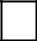 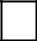 odmówić skierowania uczestnika na wypoczynek ze względu:......................................................................................................................................................................................................................................................................................................................................POTWIERDZENIE PRZEZ KIEROWNIKA WYPOCZYNKU POBYTU UCZESTNIKA WYPOCZYNKU W MIEJSCU WYPOCZYNKUUczestnik przebywał HALA SPORTOWA LKS Beskid Brenna43-438 Brenna ul. Wyzwolenia 71. woj. śląskie     (adres miejsca wypoczynku)od dnia (dzień, miesiąc, rok) 10.02.2024               do dnia (dzień, miesiąc, rok) 17.02.2024 r.………………………………	                                                                                                           …………………………………………………                            (data)	                                                                     (podpis kierownika wypoczynku)  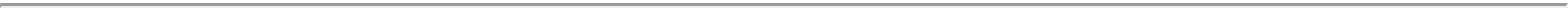 INFORMACJA KIEROWNIKA WYPOCZYNKU O STANIE ZDROWIA UCZESTNIKAWYPOCZYNKU W CZASIE TRWANIA WYPOCZYNKU ORAZ O CHOROBACH PRZEBYTYCH W JEGO TRAKCIE.........................................................................................................................................................................................................................................................................................................................................................................................................................................................................................................	..........................................................	..........................................................	(miejscowość, data)	(podpis kierownika wypoczynku)INFORMACJE I SPOSTRZEŻENIA WYCHOWAWCY WYPOCZYNKU DOTYCZĄCE UCZESTNIKA WYPOCZYNKU.................................................................................................................................................................................................……………………………………………………………………………………………………….………………………....………… ………………………………………………………………………………………….……………………………………………….…	..........................................................	..........................................................	(miejscowość, data)	(podpis wychowawcy wypoczynku)Właściwe zaznaczyć znakiem „X”.W przypadku wypoczynku o charakterze wędrownym.3) W przypadku uczestnika niepełnoletniego.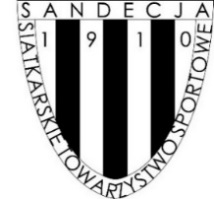 SIATKARSKIE  TOWARZYSTWO  SPORTOWES A N D E C J A   NOWY SĄCZBS w Łącku F/ Nowy Sącz nr. 07 8805 0009 0000 4226 2008 0001NIP: 734-27-82-251     KRS: 0000071997     REGON: 492019410   ....................................................................................................................(miejscowość, data)(podpis organizatora wypoczynku)